«فرم تقاضاي ترفيع ساليانه اعضاي هيأت علمي»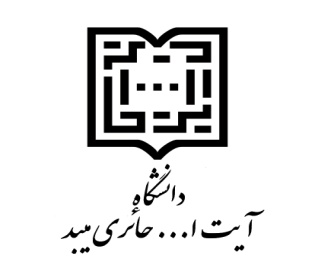  مشخصات فردي: 1- فعاليتهاي آموزشي (تدريس، پروژه و كارآموزي،....)2- فعاليتهاي پژوهشي: الف) مقالات چاپ شده :( علمي پژوهشي ، علمي مروري ، علمي ترويجي )ب- كتاب :ج- مقالات ارائه شده در سمينار و كنفرانس‌هاي علمي معتبر : د- طرحهاي پژوهشي:هـ- راهنمايي يا مشاوره پايان نامه كارشناسي ارشد يا دكتري:مجموع امتيازهاي پژوهشي حاصل از رديف هاي (الف – ب- ج – د- هـ )  3- فعاليت هاي علمي-  اجرايي الف- سمت اجرايي (جدول شماره 4):  ساير فعاليتها ‌(جدول 3)مجموع امتيازهاي فعاليتهاي علمي ، اجرايي                                                                                                                                                            امضاء عضو هيات علمي                                                                                                                                                                         تاريخ تقاضا                    نظرشورای دانشکده :         نظركميته منتخب دانشگاه :نام و نام خانوادگي :نام و نام خانوادگي :آخرين مدرك تحصيلي: آخرين مدرك تحصيلي: مرتبه: مرتبه: وضعيت استخدامي:رشته :گروه آموزشي: گروه آموزشي: پايه علمي: پايه علمي: تاريخ اخذآخرين ترفيع: تاريخ ترفيع مورد درخواست :(تصوير آخرين حكم ترفيع نيز ضميمه گردد).تاريخ اخذآخرين ترفيع: تاريخ ترفيع مورد درخواست :(تصوير آخرين حكم ترفيع نيز ضميمه گردد).          نيمسال                 سال تحصيلي           نيمسال                 سال تحصيلي           نيمسال                 سال تحصيلي           نيمسال                 سال تحصيلي           نيمسال                 سال تحصيلي           نيمسال                 سال تحصيلي           نيمسال                 سال تحصيلي           نيمسال                 سال تحصيلي           نيمسال                 سال تحصيلي           نيمسال                 سال تحصيلي           نيمسال                 سال تحصيلي           نيمسال                 سال تحصيلي             نيمسال                  سال تحصيلي             نيمسال                  سال تحصيلي             نيمسال                  سال تحصيلي             نيمسال                  سال تحصيلي             نيمسال                  سال تحصيلي             نيمسال                  سال تحصيلي             نيمسال                  سال تحصيلي             نيمسال                  سال تحصيلي             نيمسال                  سال تحصيلي رديفنوع فعاليت / تدريستعداد واحدتعداد کلاستعداد کلاستعداد کلاسامتياز گروهامتيازدانشکدهامتيازكميته منتخبامتيازكميته منتخبامتيازكميته منتخبامتيازكميته منتخبنوع فعاليت/ تدريستعداد واحدتعداد واحدتعداد کلاسامتياز گروهامتيازدانشکدهامتياز كميته منتخبدوره كارشناسيدوره كارشناسي ارشدپروژه هاي آموزشيپروژه دوره كارشناسيكارآموزي درطول ترمكارآموزي تابستان تعداد واحدتعداد دانشجوتعداد دانشجوتعداد دانشجوپروژه دوره كارشناسي كارآموزي در طول ترمكارآموزي تابستان پروژه دوره كارشناسي كارآموزي در طول ترمكارآموزي تابستان تعداد واحدتعداد دانشجوپروژه هاي آموزشيپروژه دوره كارشناسيكارآموزي درطول ترمكارآموزي تابستان پروژه دوره كارشناسي كارآموزي در طول ترمكارآموزي تابستان پروژه دوره كارشناسي كارآموزي در طول ترمكارآموزي تابستان جمع امتياز آموزشي ترم (1)حداكثر 6 امتيازجمع امتياز آموزشي ترم (1)حداكثر 6 امتيازجمع امتياز آموزشي ترم (1)حداكثر 6 امتيازجمع امتياز آموزشي ترم (1)حداكثر 6 امتيازجمع امتياز آموزشي ترم (1)حداكثر 6 امتيازجمع امتياز آموزشي ترم (1)حداكثر 6 امتيازجمع امتياز آموزشي ترم (2)حداكثر6 امتيازجمع امتياز آموزشي ترم (2)حداكثر6 امتيازجمع امتياز آموزشي ترم (2)حداكثر6 امتيازجمع امتياز آموزشي ترم (2)حداكثر6 امتيازجمع امتياز آموزشي ترم (2)حداكثر6 امتيازجمع امتياز آموزشي دو ترم        حداكثر 12 امتياز جمع امتياز آموزشي دو ترم        حداكثر 12 امتياز جمع امتياز آموزشي دو ترم        حداكثر 12 امتياز جمع امتياز آموزشي دو ترم        حداكثر 12 امتياز جمع امتياز آموزشي دو ترم        حداكثر 12 امتياز رديفعنوان مقالهنويسندگان به ترتيب چاپتاريخ انتشارنام كامل نشريهنوع مقالهامتیاز کلضريب مشاركتامتياز گروهامتيازدانشکدهامتيازكميته منتخب درصورتی که همکار یا همکاران دانشجو باشند باعلامت *مشخص شود .                                                            جمع امتياز درصورتی که همکار یا همکاران دانشجو باشند باعلامت *مشخص شود .                                                            جمع امتياز درصورتی که همکار یا همکاران دانشجو باشند باعلامت *مشخص شود .                                                            جمع امتياز درصورتی که همکار یا همکاران دانشجو باشند باعلامت *مشخص شود .                                                            جمع امتياز درصورتی که همکار یا همکاران دانشجو باشند باعلامت *مشخص شود .                                                            جمع امتياز درصورتی که همکار یا همکاران دانشجو باشند باعلامت *مشخص شود .                                                            جمع امتياز درصورتی که همکار یا همکاران دانشجو باشند باعلامت *مشخص شود .                                                            جمع امتياز درصورتی که همکار یا همکاران دانشجو باشند باعلامت *مشخص شود .                                                            جمع امتيازرديفعنوان كتابنويسندگان به ترتيب چاپمحل انتشارناشرتاريخ انتشارامتياز كلضريب مشاركتامتياز گروهامتياز  دانشکدهامتيازكميته منتخبدرصورتی که همکار یا همکاران دانشجو باشند باعلامت *مشخص شود.                                                                      جمع امتياز درصورتی که همکار یا همکاران دانشجو باشند باعلامت *مشخص شود.                                                                      جمع امتياز درصورتی که همکار یا همکاران دانشجو باشند باعلامت *مشخص شود.                                                                      جمع امتياز درصورتی که همکار یا همکاران دانشجو باشند باعلامت *مشخص شود.                                                                      جمع امتياز درصورتی که همکار یا همکاران دانشجو باشند باعلامت *مشخص شود.                                                                      جمع امتياز درصورتی که همکار یا همکاران دانشجو باشند باعلامت *مشخص شود.                                                                      جمع امتياز درصورتی که همکار یا همکاران دانشجو باشند باعلامت *مشخص شود.                                                                      جمع امتياز درصورتی که همکار یا همکاران دانشجو باشند باعلامت *مشخص شود.                                                                      جمع امتياز رديفعنوان مقالهنام سمينارارائه كنندگانمحل برگزاريتاريخ برگزاريچاپ شده به صورتچاپ شده به صورتامتياز گروهامتياز دانشکدهامتیاز کمیته منتخب رديفعنوان مقالهنام سمينارارائه كنندگانمحل برگزاريتاريخ برگزاريخلاصهمجموعه مقالاتامتياز گروهامتياز دانشکدهامتیاز کمیته منتخب  درصورتی که همکار یا همکاران دانشجو باشند با علامت * مشخص شود.                                                              جمع امتياز درصورتی که همکار یا همکاران دانشجو باشند با علامت * مشخص شود.                                                              جمع امتياز درصورتی که همکار یا همکاران دانشجو باشند با علامت * مشخص شود.                                                              جمع امتياز درصورتی که همکار یا همکاران دانشجو باشند با علامت * مشخص شود.                                                              جمع امتياز درصورتی که همکار یا همکاران دانشجو باشند با علامت * مشخص شود.                                                              جمع امتياز درصورتی که همکار یا همکاران دانشجو باشند با علامت * مشخص شود.                                                              جمع امتياز درصورتی که همکار یا همکاران دانشجو باشند با علامت * مشخص شود.                                                              جمع امتياز درصورتی که همکار یا همکاران دانشجو باشند با علامت * مشخص شود.                                                              جمع امتيازرديفعنوانمجري و همكارانامتياز كل طرحضريب مشاركتامتياز گروهامتياز دانشکده  امتيازكميته منتخب                                                                                                                        جمع امتياز                                                                                                                        جمع امتياز                                                                                                                        جمع امتياز                                                                                                                        جمع امتياز                                                                                                                        جمع امتيازرديفعنوان پايان نامهتعداد واحدنام دانشجوتاريخ دفاعسمت (1)ضریب مشاركتامتياز كلامتياز گروهامتياز  دانشکدهامتياز كميته منتخب(1) استاد راهنما يا استاد مشاور .             کپی صورتجلسه دفاعیه ضمیمه گردد .                     جمع امتياز  (1) استاد راهنما يا استاد مشاور .             کپی صورتجلسه دفاعیه ضمیمه گردد .                     جمع امتياز  (1) استاد راهنما يا استاد مشاور .             کپی صورتجلسه دفاعیه ضمیمه گردد .                     جمع امتياز  (1) استاد راهنما يا استاد مشاور .             کپی صورتجلسه دفاعیه ضمیمه گردد .                     جمع امتياز  (1) استاد راهنما يا استاد مشاور .             کپی صورتجلسه دفاعیه ضمیمه گردد .                     جمع امتياز  (1) استاد راهنما يا استاد مشاور .             کپی صورتجلسه دفاعیه ضمیمه گردد .                     جمع امتياز  (1) استاد راهنما يا استاد مشاور .             کپی صورتجلسه دفاعیه ضمیمه گردد .                     جمع امتياز  (1) استاد راهنما يا استاد مشاور .             کپی صورتجلسه دفاعیه ضمیمه گردد .                     جمع امتياز  رديفعنوان سمترديف از جدول 4از تاريختا تاريخامتياز گروهامتياز  دانشکده امتياز كميته منتخب                                                                                                                      جمع امتياز                                                                                                                      جمع امتياز                                                                                                                      جمع امتياز                                                                                                                      جمع امتياز                                                                                                                      جمع امتيازرديفمشخصات كامل و نوع فعاليت رديف فعاليت از جدول 3ساعت همكاري (در صورت لزوم)امتياز گروهامتياز  دانشکده امتياز كميته منتخب                                                                                                                            جمع امتياز                                                                                                                           جمع امتياز                                                                                                                           جمع امتياز                                                                                                                           جمع امتيازتقاضاي یک پایه ترفيع آقاي/خانم                      در  كميته تخصصی گروه آموزشي            مورخ                مطرح و با کسب امتيازات           آموزشي :       پژوهشي:          و علمي - اجرايي :              مورد تاييد قرارگرفت .    نظر مدیر گروه :                                                                                                               امضاي مدير گروه :تقاضاي ترفيع آقاي/ خانم                                    در جلسه              مورخ                      شورای دانشکده مطرح و باکسب امتيازات آموزشي :            پژوهشي :           و علمي - اجرايي :                مجموع:              بااعطای یک پایه ترفیع به ایشان مورد تصویب قرارگرفت .   نظر رئيس دانشکده :                                                                                                 امضاي رئیس دانشکده :تقاضاي یک پایه ترفيع آقاي /خانم                      درجلسه        مورخ             كميته منتخب دانشگاه مطرح شد وباكسب امتيازات آموزشي:           پژوهشي:              علمی- اجرايي :          ومجموع:            با اعطاي يك پايه ترفيع به ایشان موافقت                   مخالفت      گرديد0 ضمناٌ  ......... امتيازپژوهشي ذخيره مي گردد 0- بدليل كمبود امتياز پژوهشي لازم ، ........   امتياز ازذخيره پژوهشي قبلی ایشان استفاده گرديد 0  - بدليل كمبود امتياز آموزشی لازم ، ........    امتیاز از پژوهشی ایشان کسر گردید.                                                                                                        امضاي بررسي كننده :                                               